       Sengamala Thayaar Educational Trust Women’s College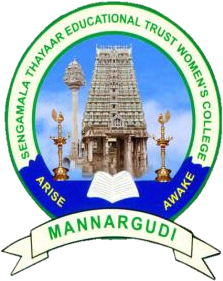 (Affiliated to Bharathidasan University)(Accredited with ‘A’ Grade {3.45/4.00} By    NAAC) (An     ISO 9001: 2015 Certified Institution)                          Sundarakkottai, Mannargudi-614 016.Thiruvarur (Dt.), Tamil Nadu, India.FUNCTIONAL FOODS AND NUTRACEUTICALSV.ANITHA                ASSISTANT PROFESSORDEPARTMENT OF NUTRITION AND DIETETICSI MSc FOOD SERVICE MANAGEMENT AND DIETETICSFUNCTIONAL FOODS AND NUTRACEUTICALSHISTORY OF FUNCTIONAL FOODSFUNCTIONAL FOODS. The term "functional foods" refers to foods and their components that may provide a health benefit beyond basic nutrition. Functional foods do more than meet minimum daily nutrient requirements—they also can play a role in reducing the risk of disease and promoting good health. Biologically active components in functional foods impart health benefits or desirable physiological effects.All foods have a function when consumed in proper balance as part of an overall healthy diet. Functional foods may include whole foods, such as fruits and vegetables, which represent the simplest example. Those foods that have been fortified, enriched, or enhanced with nutrients, phytochemicals, or botanicals, as well as dietary supplements, also fall within the realm of functional foods.The functional attributes of many traditional foods are only now being discovered. Examples include phytoestrogens in soy foods and a variety of antioxidants in fruits and vegetables, such as lycopene in tomatoes. Still, new food products are being developed with beneficial components, with a focus on wellness and the reduced risk of chronic disease (i.e., foods and beverages containing pre-and probiotics to maintain gastrointestinal health, calcium-fortified beverages to maintain bone health, and dressings and spreads containing plant stanol and sterol esters, which may decrease the risk of heart disease).HistoryOver two thousand years ago Hippocrates said, "Let food be thy medicine." Although the concept of functional foods is not entirely new, it has evolved considerably over the years. In the early 1900s food manufacturers in the United States began adding iodine to salt in an effort to prevent goiter, representing one of the first attempts at creating a functional food through fortification. Other twentieth-century examples include vitamin A and D fortification of milk and niacin and folic acid fortification of grains. These early fortification examples, however, focused on reducing the risk of diseases of deficiency. In the latter part of the twentieth century, consumers began to focus on wellness and the reduction of chronic disease. Research now focuses frequently on the promotion of health through many lifestyle factors, including the consumption of an optimal diet. As of 2002, researchers have identified hundreds of food components with functional qualities, and they continue to make new discoveries surrounding the complex benefits of phytochemicals in foods.DemandConsumer interest in the relationship between diet and health has increased the demand for information on functional foods. Rapid advances in science and technology, increasing health-care costs, changes in food laws affecting label and product claims, an aging population, and a rising interest in attaining wellness through diet are among the factors fueling U.S. interest in functional foods. Credible scientific research indicates many potential health benefits from food components. These benefits could expand the health claims now permitted by the U.S. Food and Drug Administration (FDA).Consumer AttitudesThe International Food Information Council (IFIC) has been researching awareness of, and attitudes about, functional foods, through both qualitative and quantitative research. In 2002 telephone surveys with U.S. consumers were conducted, building on quantitative data collected in 1998 and 2000.As in 1998 and 2000, the vast majority of consumers believe that they have a "great amount" of control over their own health. Also, in comparing the effects of nutrition, exercise, and family health history on health, consumers believe that nutrition plays the greatest role (71 percent versus 63 percent and 41 percent, respectively). Therefore, it is no surprise that 93 percent of Americans believe that some foods have health benefits that go beyond basic nutrition and that 85 percent are interestedin learning more about such foods. These levels of interest have been consistently strong since 1998.The top ten foods that consumers identify as having a health benefit beyond basic nutrition include broccoli (9 percent), fish or fish oil (9 percent), green, leafy vegetables (9 percent), oranges or orange juice (9 percent), carrots (8 percent), garlic (7 percent), fiber (6 percent), milk (6 percent), calcium (5 percent), oats/oat bran/oat-meal (6 percent), and tomatoes (6 percent). The top five foods have remained consistent for the past three surveys; they are associated with America's top health concerns. Cardiovascular disease factors, including heart disease/attack, high blood pressure, stroke, and high cholesterol, remain the primary collective concern of American consumers. Cancer continues to concern almost a third (30 percent) of all consumers. Other areas of worry include weight (17 percent), diabetes (17 percent), and nutrition/diet (12 percent).Almost two-thirds (63 percent) of Americans say they are eating at least one food in order to receive a functional health benefit. Although not significantly different from the 2000 results (59 percent), this does represent a significant increase since 1998 (53 percent).Finally, the terms "functional foods" and "nutraceuticals" are often used to describe foods that may have health benefits beyond basic nutrition. "Functional foods" is preferred over "nutraceuticals" two to one (62 percent versus 31 percent). In reality, all foods have some function even if it is mostly taste and enjoyment. In addition, health benefits can be reaped from an apple, yogurt, or a filet of salmon as much as from calcium-fortified fruit juice or a supplement.Scientific CriteriaMany academic, scientific, and regulatory organizations are considering ways to establish the scientific basis to support claims for functional components or the foods containing them. FDA regulates food products according to their intended use and the nature of claims made on the package. Three types of claims are allowed on food and dietary supplement labels: (1) structure and function claims describing effects on the normal function of the body; (2) disease risk-reduction (health) claims implying relationships between components in the diet and diseases or health conditions, as approved by FDA and supported by significant scientific agreement; and (3) content claims.Whereas science can confirm broad connections between some foods or eating patterns and health benefits, it is still not known how all individual food components work and whether there are synergistic effects among compounds. For example, numerous studies suggest that the consumption of a diet rich in whole grains, fruits, and vegetables is associated with a decreased risk of prostate, bladder, esophageal, stomach, and other cancers. However, the interactions among various components in these foods continue to be elucidated. The roles of vitamins, minerals, fiber, antioxidants, and other phytonutrients do not stand alone.A large body of credible scientific research is needed to confirm the benefits of any particular food or component. Although scientific studies point to many functional components in foods that provide added health benefits, more research is needed to determine which components are responsible for the beneficial effects as well as how individual components interact. The scientific community is still in the early stages of understanding the potential for functional foods. For functional foods to deliver their potential public-health benefits, consumers must have a clear understanding of and a strong confidence level in the scientific criteria that are used to document health effects and claims.Functional foods are an important part of wellness, which includes a balanced diet and physical activity. The good news with functional foods is that what one does eat may be more important for health than what one does not eat. Individuals should consume a wide variety of foods, including the examples listed in Table 1. These examples are not "magic bullets." The best advice is to include a variety of foods from each of the food groups, which would incorporate many potentially beneficial components.Examples of functional components *Examples of functional components *Examples of functional components *Class/ComponentsSource *Potential benefitCarotenoidsCarotenoidsCarotenoids     Alpha-carotenecarrotsNeutralizes free radicals that may cause damage to cells     Beta-carotenevarious fruits, vegetablesNeutralizes free radicals     Luteingreen vegetablesContributes to maintenance of vision     Lycopenetomatoes and tomato products (ketchup, sauces, etc.)May reduce risk of prostate cancer     Zeaxanthineggs, citrus, cornContributes to maintenance of visionCollagen HydrolysateCollagen HydrolysateCollagen Hydrolysate     Collagen HydrolysategelatinMay help alleviate some symptoms associated with osteoarthritisDietary FiberDietary FiberDietary Fiber     Insoluble fiberwheat branMay reduce risk of breast and/or colon cancer     Beta glucan **oatsReduces risk of cardiovascular disease (CVD)     Soluble fiber**psylliumReduces risk of CVD     Whole grains**cereal grainsReduce risk of CVDFatty AcidsFatty AcidsFatty Acids     Omega-3 fatty acids, DHA/EPAtuna; fish and marine oilsMay reduce risk of CVD and improve mental, visual functions     Conjugated linoleic acid (CLA)cheese, meat productsMay improve body composition, may decrease risk of certain cancersFlavonoidsFlavonoidsFlavonoids     AnthocyanidinsfruitsNeutralize free radicals, may reduce risk of cancer     CatechinsteaNeutralize free radicals, may reduce risk of cancer     FlavanonescitrusNeutralize free radicals, may reduce risk of cancer     Flavonesfruits/vegetablesNeutralize free radicals, may reduce risk of cancerGlucosinolates, Indoles, IsothiocyanatesGlucosinolates, Indoles, IsothiocyanatesGlucosinolates, Indoles, Isothiocyanates     Sulphoraphanecruciferous vegetables (broccoli, kale), horseradishNeutralizes free radicals, may reduce risk of cancerPhenolsPhenolsPhenols     Caffeic acid     ferulic acidfruits, vegetables, citrusAntioxidantlike activities, may reduce risk of degenerative diseases like heart disease and eye diseasePlant Stanols/SterolsPlant Stanols/SterolsPlant Stanols/Sterols     Stanol/stanol ester**corn, soy, wheat, wood oilsMay reduce the risk of coronary hear disease (CHD) by lowering blood cholesterol levelsPrebiotic/ProbioticsPrebiotic/ProbioticsPrebiotic/Probiotics     Fructo-oligosaccharides (FOS)Jerusalem artichokes, shallots, onion powderMay improve gastrointestinal health     Lactobacillusyogurt, other dairyMay improve gastrointestinal healthSaponinsSaponinsSaponins     Saponinssoybeans, soy foods, soy protein-containing foodsMay lower LDL cholesterol, contains anticancer enzymesSoy ProteinSoy ProteinSoy Protein     Soy Protein**soybeans and soy-based foods1 ounce per day may reduce risk of heat diseasePhytoestrogensPhytoestrogensPhytoestrogens     Isoflavones, daidzein, genisteinsoybeans and soy-based foodsMay reduce symptoms of menopause, such as hot flashes     Lignansflax, rye, vegetablesMay protect against heart disease and some cancers; lowers LDL cholesterol, total cholesterol, and triglyceridesSulfides/ThiolsSulfides/ThiolsSulfides/Thiols     Diallyl sulfideonions, garlic, olives, leeks, scallionsLowers LDL cholesterol, maintains healthy immune system     Allyl methyl trisulfide, dithiolthionescruciferous vegetablesLowers LDL cholesterol, maintains healthy immune systemTanninsTanninsTannins     Proanthocyanidinscranberries, cranberry products, cocoa, chocolateMay improve urinary tract health and reduce risk of CVD*Examples are not an all-inclusive list.
** FDA-approved health claim established for component.*Examples are not an all-inclusive list.
** FDA-approved health claim established for component.*Examples are not an all-inclusive list.
** FDA-approved health claim established for component.